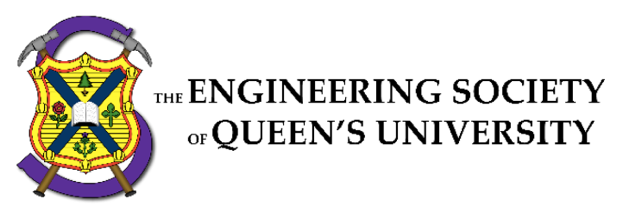 Council MinutesThursday, April 5, 20186:00pm, Dunning Hall 27Speaker: Jamil PiraniSecretary: Isabela Dominguez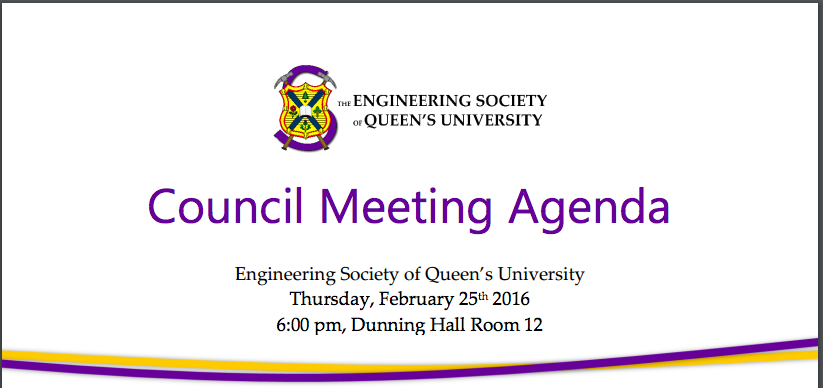 Council begins, 7:pm.I. ATTENDANCEJamil Pirani:  Press 1 if you’re here press 2 if you’re a proxy. II. ADOPTION OF THE AGENDAMotion 1   Whereas: 	This is the last council of the year!& 		let’s get going;  BE IT RESOLVED THAT: Council approve the agenda of the Council meeting of Thursday, April 5,2018, as seen on the Engineering Society website. Moved by: Alexander “See you later ” Clifford Seconded by: Jamil “Alligator” Pirani Alex Clifford: There are changes for motion 12, 13 and 14 for the honorarium amounts. Motion 7 and 17 have been added. Motion 17 and 7 are the same. Motion 12, 13 and 14 are as previously. We are striking discussion period from the agenda. Motion passes, 6:19; III. Adoption of the MinutesMotion 2  Whereas:	 Some things happened last council;& whereas: 	we need to approve them; BE IT RESOLVED THAT: Council approve the minutes of the Council meeting of Thursday, March 8, 2018, as seen on the Engineering Society website. Moved by: Alexander “I don’t want to leave” Clifford Seconded by: Isabela “Hit the road” Dominguez Motion passes, 6:19; IV. BREAKCouncil breaks, 6:20pm.Council resumes, 6:25pmV. Speaker’s Business   Jamil Pirani: I would like to acknowledge that Queen’s sits on traditional Haudenosaunee and Anishinaabe people. VI. Speakers motionJamil Pirani:   This is our last council of the year, it is a very long council VII. Presentations  ESSDev Andrew Farley: We’ve been working on a new room booking website. Our product is called QBook. This is the front page, we are here to get some feedback to make this better. It shows all the room, everything in red is booked. You can choose up to 2 weeks. If you click in any of the rooms it brings you to all the available hours in that room. You just clicked checkout and you book the room for those hours. We are working on implementing SSO soon. It takes a while to approve it. We moved to an account system now. The rooms you have booked show in a card. You can cancel through there. We have preferences to change the colors. We have a map view, you can see all the different rooms in the ilc. It’s like the old system.Ross: filters work in real time. You can filter phone, tv. You can go through each time and see when the room is available. Andrew Farley: does anyone have questions? Loralyn Blondin: Having an option, sometimes people booked room to just study, it’d be cool if there was an option in where you allow people who want to join student? Cooper Midroni: what the plan is to hand project over year to year and how to maintain it? Andrew Farley: every project is made to be transitioned. Able to be worked by other people. Also having documentation and comments. We try to help with transition. I’m the EESD manager next year. Andrew Vasila: Can all faculty book rooms or just engineering?Carson Cook: From SSO you can’t tell if someone is in engineering or notAndrew Vasila: is it just going to be for engineers?Andrew Farley: we have to talk about the ILC managers. 
Ross: we want to implement it for other buildings. Shannon Dickson: it’s just one click for booking, I’d like it to be. Alex McKinnon: Thank you for doing something for color blind people. Emma Howard: Adding an invite guest would be nice.  Loralyn Blondin: if there was a way to comment in a room for whenever there’s issue in the room. Andrew Farley: yeah that’d be cool. Matt Whittle: For hiring, it’d be cool if they could book more than 6 hours for ED team. Andrew Farley: we had to talk to building manager, but it’d be easy to implement for this. Andrew Vasila: thank you for the progress. Ross: It’s accessible for everyone, if you want to check it out. Andrew Farley: I can figure out how to send you the URL. Financial Actuals Jamil Pirani: if you want to have your laptops open for this presentation is fine, but close them afterwards.  Sarah Rodin: This is a end of year to see the operational budget. This is technically what the EngSoc has bought. If you need to checkout something do it by Monday. There were a couple of changes made since Tuesday. In general revenue is 16k less than we anticipated. Part of the revenue comes form summer BBQ. Student fees were 80k higher than we anticipated, that caused discrepancy. For the directors we stand for position revenue, less than we budget it. Outreach has some but mostly first year and pd. If you have questions wait till the end, I have the actual budget. This is where we sit in terms of the budget, academics uses mostly bed fund. That’s kind of outgoing. Most of the events that were budgeted did not actually run. There has been discussion in bursaries 12 hundred dollars didn’t get utilize in regards with bursaries. More general expenses, these are outgoing monthly. EngSoc has technically not paid for these yet. Pay roles, other salary position in portfolios. Maintaining, maintenance and office supplies. The summer expenses have not been approved yet. We have 34k surplus. There are items in budget that we haven’t spend in. It was common for underspending to occur in portfolios. We spent $6,495.25 in pizza this year. The budget is included in Cliff’s email. Does anyone have any questions? Executive Accountability President Nathaniel Wong: Accountability report for the entire year. My 3 primary objectives were pd, preserving traditions and transparency. Under Pd, I was trying to focus on alumni, industry reach out. Over the course of events, as pd, coming out as director of pd. Hiring Hannah was great. The alumni networking summit was great. The amount of money for pd was less than what we budgeted for, because we got a lot of free stuff. We also had 10 thousand coffee, finally coming off the ground. Industry info sessions have become more robust. Resume review got better, we got over 100 resumes this year. The pd newsletter was brought up again. One of my favourite thing is that the eng career services is finally coming up. Having professional resources for engineering students. For traditions, this one was the undergraduate review board orientation. The recommendations that came out of the group are feasible. With the new dean was important to work with him and see the different events. He came to jacket pickup. He is a supporter of a majority of the things we do. Financial sustainability of sci formal. Having a concrete plan regarding the sci formal structure. They usually have the structure, it fell down a couple years ago. We got an engineer this year to do it. Alon transparency, I didn’t succeed as well in this one. We had a record number of fc applicants, we had lower applicants in all the other portfolios (sci 19). organizational structures, I really want to clarify what’s a chair, a manager. This is for people to become more familiar. We wanted to implement new positions in committee levels. Pd actually did it. Other things that I did was appreciation levels for directors. What kind of dollar amount should be for each level of the hierarchy. We had the director of external relations coming up this year. My FYPCO did a lot of sponsorship. With academics we incorporated Englinks and Icons and bed fund. We solidified this process. Does anyone have any question or comments? Executive Accountability VP (Student Affairs)Julianna Jeans: Hi everyone. This is general overview. One of the big things I worked was assurance and event sanctioned process. I tried to make it easier. I’ve been doing a lot to have that process easier. With the AMS to push our events through. A lot of the time they don’t know what our events are. Hopefully this won’t be a big problem for the new exec. Liam is an engineering and he’s the AMS VP. People like discipline clubs having an event and AMS not sanctioning when they don’t know where they are… not sanctioning EngSoc. Working with Jay and lawyer to create contracts with design teams. We want to make sure that people understand what they are doing when they are hosting certain events. Doing pre-week I was able to increase the amount of training and reduce hours. I was able to attend the conference of equity and learn what is happening in other universities. It’s good to show that we send an exec. We also increased the training for FRECs. A lot of training for FC was done before they hired anyone. For ED we increase the ED appreciation. We now have snacks. As what I experiences, the burnout that I witnessed this year was a lot less than when I was a direction. The implementation of MailChimp, I did that over the summer. I moved us back to our digital signage platform. These are tv outside the lounge. We also had stickers for students in their orientation packages. I did a lot of policy writing. I also did a lot of clean up for the clubs. Emily will work on that over the summer. Trying to standardized and naming positions. It gets fuzzy when you get to directors. Evaluation work load for every director, making sure they are all doing the same amount of work. Jamil Pirani: are there any questions? Executive Accountability VP (Operations)  Jillian Reid: I’m Jill. I have to see the operations portfolio. With financial, services did a lot of training. As well to make sure that everything is up to date and cheeking up with people. We implemented online payment and online check form. Going into spaces, I took as it takes a certain standard. The bathroom was implemented in December. In the lounge we made it clear for the services managers not to leave their stuff more. We didn’t change in ILCI’ve been working with Besh to write contracts. Somethings that changed was Englinks having their own bank account in Clark got a new dishwasher and games. The tea room got a new dishwasher and funding from alumni. CEO  got a new thing so that they don’t get a hazard. IT, Carson rewired Clark. He also updated all the computers to windrows 10 Download qLife. Our finances are in better shape. It’s been unclear how the services use the capital fund. This is money that the services can use. Ask me if you have any questions. We still have issues with alarm systems but Besh will work on that. Our relationship with the bookkeeper can also be improved. Executive Summer PlanJami Piranil: if you want to take off your laptops to follow along. Carson Cook: I’ll go over our summer plans. It is all in the plan. For me, I need to some learning about policies and more knowledge about the resources in campus. I’ll have a lot of meetings during the summer, faculty, alumni and my directors, also IT support. I guess this goes for all of us, to keep ourselves accountable will be doing video updates and monthly reports. We’ll be running for the first 6 weeks, summer ritual. I would like to increase the accountability over the summer, in terms or the staff we keep over the summer. Supporting my directors. For academics, being a physical point of contact, for external relations the same. For HR and society structure, I want to keep looking at appreciation in other areas. As well as improving transition. For first year, just a physical point of contact. For pd, there will be an event for me to attend with some alumni. For frosh week, working with the oc, supporting and help where we can. Same for sci formal, being a supportive. We want to improve Clark, painting the staircase. We want to take out the carpet in director board room Improving the walls, and decorations in the director office and board room clean up the locker. For student lounge, we need to replace furniture. Like coat rack, decorations and chairs. Here are some new projects, for external outreach. We want to go to 4 other schools during the summer: McMaster, McGill, waterloo and Toronto. The BBQ and summer ritual. We all be taking look at digitalizing hiring. Also working on strategically plan and business technology staff. How to use process efficiency tools. Mostly everything. Emily Wiersma: Basically, a lot of meetings. So the big thing is working with the director of conferences because commerce made a mistake. We also want to move engineering society clubs, they don’t have one director to answer to. I want to help move apply to dash. My personal projects is a procedure for high level complains. I want to work with the human rights office, I want to have a clear procedure we can follow. ERB analysis, we are at the point, we can use AMS or making ERB to our won. I’ll be working to make do that. I need to learn about our policy. I’ll also be working on digitalizing our hiring process.  Beshid Behrozi: meetings I’ll be having. Directors support, the BBQ. I’ll be learning a lot of finance. I don’t have a lot of experience. I’ll be learning a lot with Gil. I want to get those skills. My personal project: increase advertising opportunities. I wan to explore more places that we can advertise we in. Everyone that we pay should be signing a contract. I want to make sure that our contracts are good and beneficial for both parties. Tea room I’ll be overseeing this project. Financial consulting is back and forth, people said we should keep our bookkeeper. What I’ll be doing is to get some financial consulting. Something that we will be doing in Clark is accessibility, I’ll be working with the incoming director of series and the manager of Clark to make it more accessible. Maybe get an accessibility grant so we don’t have to budget for that. Cleaning up our charter of accounts. Sort the financial mix-ups that may have happened over the year. Some of them are capital fund. That’s pretty much it.  Jamil Pirani: are there any questions? VIII. New Business: Motion 3MOTION 3Whereas:   	The BED fund committee was structured confusingly;  & whereas:  	defined roles make more sense.   BE IT RESOLVED THAT: Council approves the changes to policy section ι as seen in APPENDIX “STRUCTURE”. Moved by:  Sidney “This is a tough decision” Picco Seconded by: Nathaniel “Maybe you should sleep on it” Wong Kodie Becker: (point of information) Sydney is at Englinks. Nathaniel Wong: I’ll move my speaking rights.  Julianna Jeans: I wrote the policy, it’s a proposed changes to the bed fund overall. These were recommended. It’s creating ahead manager and 2 assisting bed fund people. Instead of having 3 people this actually lays out specifically what they have to do. This will be easier for them. Sophie is here if anyone has any questions. Jamil Pirani: is there any debate? Seeing none is there a closing. Motion Passes 7:17;   Motion 4  Whereas:  	The BED Fund exists to purchase items for students in engineering that satisfies the mandate of “improving the quality of our education through student desired and funded initiatives”;& whereas: 	 Each discipline has submitted a proposal to the BED Fund Coordinators who made recommendations for improvements;& whereas:  	The BED Head Board has reviewed and approved recommendations to each discipline proposal; BE IT RESOLVED THAT: Council approve the recommendations of the BED Head Board for the purchases of each discipline proposal listed here: Apple Math, Civil, Chemical, Electrical and Computer Engineering, Engineering Physics, First Year, Geological, Mining as seen in APPENDIX “BED”.  Moved by:  Sophie “Jumping on the bed” Campbell  Seconded by: Sidney “bumped her head” PiccoSohpie Campbell: We are going to go through all the proposal. Let us know if you have questions. If you disagree with something, we are not going to ditch the whole thing. Sophie Campbell: it’s an opt out student fee up to 60 dollars. We have to find a way to improve the engineering experiences to primarily benefit engineering. We need your approval. To start of for first year the want lab equipment for geo lab, posters. They also want design project funding to replace means to make them more similar to mod3. They want to buy stuff during the summer. Riley: apple math we are looking for HDMI cables and markers, we also want a control to encourage first years into apple math. We also want to encourage Qmind and we are getting a new computer. We are underbudget on that. Sophie Campbell: to specify chemical was underbudget, we are going to transfer from the money we didn’t use. The other thing, the tokes are like key fobs, these are 12 bucks per person and more textbooks. For civil, they have labs in where equipment is not being updated. Thea ask for money to upgrade that. Jack: For ECE they are for specific course, like robotics courses. We want to replace some of the fpg boards and other robots that have broken. Just for 3rd year and 4th year courses. Riley: For eng phys they are buying anew printer pcb. They are getting couches, it is a bit pricey but it is a good one. Also chairs for their lounge. They are also getting textbooks and staples. They are going to be overbudget. Some of the faculties are underbudget so we are using that. Jack: for geo they just asked for whiteboards and markers and software license. They had IT issues with their computers, the software will make it easier to fix their computers. Jack: for mining they are getting meters, these can be used in different labs. These are the proposals. There was no mech or general proposal. There were communications issues with the faculty and it’ll be solved over the summer. They have a max of that amount, that doesn’t mean they will use all of their money. It’s just so that we don’t have to come back and get re-approved. I want to get the discipline clubs, they’ve been working in that. Jamil Pirani: we’ll move with debate. Behshid Behrouzi: I want to thank the person who created apple amt. I have a question about qmind computer, how is this purchase benefit everyone in the faculty. Cooper Midroni: In the proposal and the meeting with Nat, the computer is completly accessible. The textbook will be in the apple math lounge. It’s the purchase of the computer is to encourage IA. Connor Kapahi: you had a 200 surplus, how much is mech and general usually. Sophie Campbell: what happened with bed fund, you have the thing for this year and the ones for2 years. They didn’t understand what that mean. We had to decrease discipline budget, fist year was very under budget. General 32 thousand. Alexander Tolany: what’s the end committed fund? Sophie Campbell: ¾ of the fees go to disciple and the rest goes to the end fund. The faculty didn’t know this was supposed to happen. The end committed fund was just from last year. The stuff for one of the discipline is just to replace what they had. Riley: this amount is to get back to it. Loralyn Blondin: I’m not against it, but the couch of eng phys is not going directly to learning. Sophie Campbell: people can comment of that. Riley: it’s a great spot to be there. We are underbudget so it’s not a massive problem. Victoria Bolitho: building in Lora’s point, because eng phys couches are also used by art sci, how does this benefit engineers. Connor Kapahi: this is something we’ve been talking about, some of the stuff is shared by art sci. Everything we do physics students can also do. There’s nothing only for eng phys. Trying to make something eng phys only is impossible. With regards with couches, the biggest thing, is to improve the space we work in. Anyone can use the couches but we sleep on them. If we are looking in improving the learning experience is to make the environment better. There’s going to be a new building. Sidney Picco: there’s a limit amount of places where students can work. It could benefit their …Emma Prairie: the cluster is bad, it’s not a nice environment. It’s missing a lot of stuff. It’d be nice to have a more comforting space. Sophie Campbell: thank you for listening. Motion Passes  7:35;  Sophie Campbell abstains. Motion 5  Whereas:  	The Chair of Alumni Networking Summit did a lot work;  & whereas:  	they should be on the same level as the other Chairs. BE IT RESOLVED THAT:     Council approves the changes to policy section β as seen in APPENDIX “PD”. Moved by: Juliana “EngSoc PD” Brown Seconded by: Carson “You have the right to remain professional” Cook  Juliana Brown: this year we had the committee structured to have a chair in mentorships and summit. This would be beneficial to have someone specifically focus on the relations. Motion Passes 7:36;Motion 6  Whereas:  	Summer purchases can get pricy;  & whereas:  	a bigger unexpected expenses allowance would be nice. BE IT RESOLVED THAT:  Council approve the changes to policy section θ as seen in APPENDIX “MONEY”. Moved by: Emily “If I had a thousand dollars…” Wiersma Seconded by: Behshid "We'd make responsible and well-thought out decisions with it" BehrouziEmily Wiersma: the 500 dollar allowance was made a couple of years ago, we have more money now, that’s why we want to increase this money. Motion Passes 7:37; Motion 7  Whereas:  	Tea room has received a sizeable donation;  & whereas:  	they could still use a little boost to make the best use of the donation; BE IT RESOLVED THAT:  Council approves the use of EngSoc funds to match the capital funds donation with a cap at 25k. Moved by: Jillian “Dolla, dolla, bills” Reid Seconded by:  Sarah “Y’all” Rodi  Jillian Reid: 70 thousand dollars to renovate stuff. To utilize fund as much as possible, we want to separate some so they can access in the summer. Some money will come up form capital fund and the donation. Isabel Hazzan: when we got the donation was to renovate the space. We want to have an express line, that requires us to move parts of the bar like plumbing. We have to make the project with a company, these things are adding up and our donation is closing up. There’s going to be an Starbucks next door, minimum wage is also increase We want to change some stuff and make it a long term impact instead of confiding them and not doing what we want to do. Alexander Tolany: apart from changing the plumbing what else? Isabel Hazzan: we want to optimize and create more beauty about the space and having tables with environmental fact with where our coffee is from  to educate people. We have our mug days, we allow people to have free coffee or tea if they bring their own mug. We use a lot of cups, we want to educate people about how much cups are use through the year. We want profs to come out and look at that. We want to use the budget for this. Loralyn Blondin: is the25 thousand dollars is form EngSoc and capital fund? Kodie Becker: in total are there going to be any funds added to the project?Isabel Hazan: this is all that we expect. We want to have external sponsorship for the tea room. In terms of actual funds that’s all.  Isabel Hazzan: what we are looking at we have a 70 thousand donation we want to optimize using that. Having that extra cushion would be useful to make sure we are running in September. Motion passes: 7:44; Motion 8  Whereas: 	 The incoming President created and presented a summer plan;  & whereas:  	the incoming President should be working effectively for the students throughout the summer;  BE IT RESOLVED THAT: Council approve the President’s summer plans for the summer of 2018 as outlined in APPENDIX “EXEC-SUMMER”.  Moved by: Carson “What time is it?” Cook  Seconded by: Emily “Summer time” Wiersma Carson Cook: if you have any questions, feel free to ask. Loralyn Blondin: one small thing, in your plan under academics, one of the things was about creating Englinks resources. I don’t think you should be getting paid. If it is something that is going to be paid by Englinks it be better for someone else to do it. Carson Cook: I want to fill in some gaps about ECE courses that don’t have resources. I won’t be paid by Englinks. Motion passes: 7:47; Motion 9 Whereas:  	The incoming Vice President of Student Affairs created and presented a summer plan; & whereas:	the incoming Vice President of Student Affairs should be working effectively for the students throughout the summer;  BE IT RESOLVED THAT:Council approve the Vice President of Student Affairs’ summer plans for the summer of 2018 as outlined in APPENDIX “EXEC-SUMMER”.  Moved by: Emily “I have lots of plans” Wiersma Seconded by: Carson “Summer good, summer bad” Cook   Emily Wiersma: I’m happy to answer any questions. Jamil Pirani: is there any debate? Motion passes: 7:48; Motion 10 Whereas:  	The incoming Vice President of Operations created and presented a summer plan;& whereas: 	 the incoming Vice President of Operations should be working effectively for the students throughout the summer;  BE IT RESOLVED THAT:  Council approve the Vice President of Operations summer plans for the summer of 2018 as outlined in APPENDIX “EXEC-SUMMER”.  Moved by: Behshid” Summer tan” Behrouzi  Seconded by: Carson “Summer bod” Cook    Behshid Behrouzi: this plan was made upon consultation from the current vops. I hope you can support me in my decision with my plan. Jamil Pirani: is there any debate? Seeing none.  Motion passes: 7:49; Motion 11Whereas:  	The incoming Executive have things they want to do;  & whereas:  	things need to keep working;  BE IT RESOLVED THAT:  Council approve the Executive Summer Budget for the summer of 2018 as seen in APPENDIX “SUMMER-MONEY”.  Moved by: Carson “Live” Cook Seconded by: Emily “Laugh” Wiersma   Thirded by: Behshid “Love” Behrouzi   Jamil Pirani: is there any debate? Motion passes: 7:50Motion 12 Whereas:   	 The President has presented their year-end accountability report;  & whereas:  	 the honorarium is awarded at the end of the Executive’s term;    BE IT RESOLVED THAT:    Council approve the honoraria of one week’s pay, $735.00, to the Engineering Society   President, Nathaniel Wong.  Moved by: Julianna “More money for hats” Jeans Seconded by: Jillian “The TD one is falling apart” Reid  Julianna Jeans: I hope you guys agreed with us that Nat was done a great job this year and should receive this honorarium. Kodie Becker: what hats should he invest in?Julianna Jeans: he gets his hats for free from banks.  Motion passes: 7:52; Motion 13Whereas:  	The Vice President of Student Affairs has presented their year-end accountability report; & whereas: 	 the honorarium is awarded at the end of the Executive’s term; BE IT RESOLVED THAT:  Council approve the honoraria of one week’s pay, $735.00, to the Engineering Society Vice President of Student Affairs, Julianna Jeans.     Moved by: Jillian “Paid at last” Reid  Seconded by: Nathaniel “Last to be paid” Wong Jillian Reid: So Juliana has done a great job, I think she deserves this honorarium. Jamil Pirani: Is there any debate? Motion passes: 7:53; Motion 14 Whereas: 	 The Vice President of Operations has presented their year-end accountability report; & whereas:  	the honorarium is awarded at the end of the Executive’s term; BE IT RESOLVED THAT:  Council approve the honoraria of one week’s pay, $735.00, to the Engineering Society Vice President of Operations, Jillian Reid.     Moved by: Nathaniel “Maybe you can use it for a trip” Wong  Seconded by: Julianna “Would you rather to be paid in pesos?” Jeans  Jamil Pirani: point of personal beverage. Nathaniel Wong: Jill has been great. She just gave me 50 pesos, Jill has been great the whole year. I think we should give her this honorarium. Motion passes: 7:55; Motion 15Whereas: 	 Hypothetical Sci’22 will soon become Arts’23; & whereas: 	 they’ll have many art classes to attend;  & whereas: 	they need the proper supplies to succeed.  BE IT RESOLVED THAT:  Council approve the introduction of fun fur berets and golden party paint in place of the traditional GPA’s.   Moved by: Emma “Artsy” Prairie  Seconded by: Nick “Fartsy” Dal Farra  Emma Prairie: Sci 22 will become arts 23 they’ll need art stuff instead of jackets. Kodie Becker: what kind of art do you think they’ll focus on? Emma Prairie: I hope they do different kinds of art. Motion passes: 7:57; Motion 16Whereas:  	Sci’21 has slammed their jackets;  & whereas:  	Sci’21 caused significant damage to the pavement outside Clark.  BE IT RESOLVED THAT:  Council approve that Sci’21 be referred to as “Sci 2today is going to be the day ….” during all sessions of the Engineering Society Council. Moved by: Nathan “Sci 20?” Smith Seconded by: Andrew “He doesn’t even go here” Vasila   Andrew Vasila: that’s 69 in binary. Julianna Jeans: I motion to enter committee at a whole. Seconded by Andrew Vasila. Motion passes: 7:58 Julianna Jeans: committee as a whole is not to have to same our names. I want to open an election to amend this name. It’s a bad name.  Kodie Becker: you can’t take sci 19 name. Connor Kapahi: I want to change it to sci 2 frosh for the price of 1. Chas Meadows: we won’t be frosh next year. Julianna Jeans: I want to do be sci 2 day is going to be the day we throw it back to you by now and then 10 next lines until we reach until 1. Christina Bisol: it’ll be weird when we are not frosh. Jamil Pirani: sci 18 is frosh. Andrew Farley: I like Julianna’s idea. Paige: before we vote, so you guys have to say it before we vote. Andrew Farley: (says the name with the Wonderall name): Sam Roper: one thing that I’m concerned is that the frosh seem to like it. So I don’t want to give them what I like. Andrew Farley (point of information): will I like it after we sang it. Jordan Pernari: it’ll be good. Victoria Bolitho: can we agree to keep the voice cracking. Matt Whittle: we can get sci 21 to delegate who wants to sign their name. Loralyn Blondin: can I offer an amendment to, you’re going to be the frosh that saves me? Julianna Jeans: that’s friendly. Andrew Farley: when I started the song I was confused because there are a lot of oversee. You can add more stuff. Jamil Pirani: is there any more debate. Julianna Jeans: everyone gets a vote. Jamil Pirani: we are not putting the frosh’s option. Julianna Jeans: first years don’t get to vote. Jamil Pirani: we’ll start voting, everyone gets one vote unless you’re a frosh.  Sci 21 Wonderwall wins. Loralyn Blondin: can the speakers can say the name together? Jamil Pirani: we’ll do it later. Motion passes: 8:08pm  Jamil Pirani: we didn’t leave committee as a whole but he might have to say it again. Ix. Executive reportsi) PresidentNat Wong:   I don’t have anything prepared. I want to thank everyone for your work this year. Good luck for the people who’ll be next year. I don’t have a lot to add to my report. I just want to talk about the academic caucus. We should be creating a new report and giving it to the faculty. Council sings the engineering hymn.II) Vice president of operationsJillian Reid: I’ve spent the last couple of weeks transitioning Besh. She’ll be doing a great job. I’ve been closing a lot of services stuff. III) vice president of student affairsJulianna Jeans:  Everything is in my report. Shootout to everyone who’s been in council, thanks to the directors. Thanks for council for picking my name, this is my last council, so I won’t have to hear it again. x. Director Reports  i) Communications  Behshid Behrouzi: everything is in my report thank you for my co-directors and exec. Shootout to Alex, he’s been doing a great job. I’m sure he’ll be doing a great job. ii) Community outreach Jordan Pernari:  nothing very much to add, a big thanks to all they people who I’ve worked with this year. Best of luck to Zaid I’m excited to see what you do. Thank you. iII) conferences Sam Roper: very Aydan style not to be here. I’ve been doing stuff regarding stuff, it’s mostly on the report. Shout out to Aydan for doing a great job. Iv) Design   Oliver Austin:  Most of the important stuff is there, I want to wish everyone a good time in exams, summer and in the future. v) Events   Julianna Jeans: Leah is hiring . Thanks to everyone who has worked in events. vi) Finance    Sarah Rodin:  I’m still doing finance stuff, thank you for everyone for making this great. vii) First Year   Nathaniel Wong: Nick is hiring for CEO. Thanks for a great year. Viii) Human Resources   Emily Wiersma: It’s all in the report. Kodie will kill it next year. He’ll do a fantastic job. Thanks everyone for a great year. ix) Information Technology  Carson Cook: I have stuff to talk about. EngSoc dash is a thing now. We want to test it a bit, go there and tell me if there’s something wrong. Checkout the workshop. It’s been a great year, I’m very excited for next year. Max will do great x) Internal Affairs  Alexander Clifford:  Everything is in my report. I want to thank Jamil, Gil and Isabelaxi) Professional Development   Hannah Cameron: Juli has done a great job. I’m really looking forward for next year.xii) Services  Jillian Reid: Cody is not here but I think he’s happy to pass it on to Tristan. x. Question Period Alex McKinnon: I just logged into EngSoc dash and it crashed. Andrew Farley: Carson do you need something for that burn? Xii. Faculty Board Report      Matt Whittle: we haven’t had a meeting since last council. Cheers and thanks. Xiii. Alma Mater Society Report   Julianna Jeans: we had city hall assembly last week. It was mostly policy changes. Nothing substantial. They change club policy but shouldn’t affect any of our clubs. Student fee policy also got change. It doesn’t affect any of our fees. We only have tea room opt out and golden words mandatory fee and EngSoc. None of the policies changed our fees, it’s good news. Its something we need to look at or that we are prepared. XII. Senate Report  Sam White: two things, osap is expanding their money 1.7 million dollars is going to mental health resources in campus. XIII. Engineering Review Board Report Shannon Dickson: Thank you all for a great year in council. I think he’s going to do a great job. I need to have meeting with Emily and Kodie because they are changing stuff. I think it’ll go smoothly. We looked over the policy changes Thank you, I might see you at homecoinm. XIV. Advisory Board Report Jillian Reid: we have been transitioning new people. Congrats to Jamil and Benji. Chaz Sutton is the financial chair, Thomas and Aby Holland for equity. We are looking for changes at policy. Exciting times. XV. Equity officer Report Loralyn Blondin: The new equity officer is Delaney Benoit. She’s helping hiring people. Line connect, which is the group that connects student with disabilities with profile companies and scholarships They are holding an accessibility conference in Saturday. You can go is free from 11 on Saturday. If you’re interested let me on. I can still connect them with line connect even if you’re not able to go. If you have any ideas about equity let me know. Remember to be kind out there. XVI. Club Reportsmechanical  Shannon: our banquet was on Wednesday, that’s the only thing I know. EceAlex Clifford: we had elections. iii) eng physConnor Kapahi: emperor of Stirling, we had our banquet last week. It was good, not a lot of space. New council is doing something. mining  Chas Meadows: I’m going into mining. XVII. Year Reports   I) Sci’18  Loralyn Blondin: We have raised extra funds in iron ring after party, 9,000 dollars. Our top voted thanQ gift is tea room tables and new arcade for Clark. This is the last of 4 years of us, we just want to thank everyone who made it great. II) Sci’19  Kodie Becker:  It’s interesting, last time I’ll be called frosh in council. Not much, thank you to sci 18, we are still in debt, we owe you 500 dollars. III) Sci’20   Cooper Midroni: Not much going on, but thank you everyone here and to who has been involved this year. You are doing something to better yourself, everyone here deserves a big round of applause. Sci’21 Andrew Vasila: we are planning a BBQ for Sunday. That’s it, I’d like to thank everyone. We signed up on the second week of school. Best of luck to the sci 18. XVIII. Statements and Questions by Members   Cooper Midroni: we had an eng-comm game. It was very successful, we won. Andrew Farley: thank you, third time is the charm. Julianna Jeans: the EngSoc lounge is open next week from 1-5 Monday to Thursday and the next week from11-3 from Monday to Friday. Matt Whittle: Every year, some people in 4th year say kind words. Some important lessons that I’ve learned: First one: Emily, she felt like she belonged somewhere. This resonates with me and hopefully with all of you. Matt, someone only sci 18 would know. University should be the best 4 years of your life, kind of implies that it goes downhill from now. It is completely true that you have wasted some time. The fact that we are here now means that it’s great. That Steven Marvin, relationships with people, as an active member in the community. What matters most is that we are here. Forgetting the mistakes, the decision, the position, that’s what people will remember, the impact that you had on people. Make sure you try the best. I’ve been very involved in the past 4 years, I’ve met some very incredible people. Frosh week, directors, everyone. There is some very incredible stuff we are directly and indirectly. Someone in this community does something very cool. We do cool stuff with people here and everywhere. Thank you for all the roles to the people who have done. Thank you to all of you individually. Thanks Loralyn Blondin: this is a bit savvy, first I want to thank everyone to volunteer every Thursday. This council is usually a small part of the things you do. To the directors, thank you. This role tends to be difficult. I think you guys have done such an amazing job in terms of supporting each other as well as the exec team for supporting you and narrowed down the changes to make them the best that they could be. Along with supporting your directors you showed kindness and sensibility to other people. Over my past 4 years I’ve seen so many people getting involved I’ve seen a sparkle. Whether council is your passion or something else it’s great you are pushing through something. Keep following your passion and keep being kind. Motion to Close:Moved by: Loralyn BlondinSeconded by: Alexander TolanyMotion Passes, 8:41;   